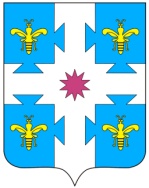 О проведении открытых торговпо продаже недвижимого имуществаВ соответствии с Федеральным законом от 21.12.2001 №178-ФЗ  «О приватизации государственного и муниципального имущества», Порядком планирования и принятия решений об условиях приватизации муниципального имущества Козловского района Чувашской Республики, утвержденным решением Собрания депутатов Козловского района от 27.03.2020г. № 3/324, решением Собрания депутатов Козловского района «О прогнозном плане приватизации муниципального имущества Козловского района Чувашской Республики на 2022 год» от 08.12.2021. № 5/111, администрация Козловского района Чувашской Республики постановляет:1.	Приватизировать имущество, находящееся в муниципальной собственности Козловского района Чувашской Республики, путем продажи на аукционе с открытой формой подачи предложений о цене в электронной форме:Двухэтажное нежилое здание с одноэтажными кирпичными пристроями, кирпичным подвалом, площадью 2092,40 кв.м., с кадастровым номером 21:12:000000:568, с земельным участком под ним категории земель : земли населенных пунктов, разрешенное использование: деловое управление, площадью 8986 кв.м. с кадастровым номером 21:12:121504:50, расположенных по адресу: Чувашская Республика, Козловский район, г.Козловка, ул. Николаева, д. 9.2.	Утвердить прилагаемую аукционную документацию о проведении открытого аукциона по реализации  недвижимого имущества, указанного в пункте 1 настоящего постановления.3.	  Создать комиссию  по проведению открытых торгов в следующем составе:- Утемов С.Е. – заместитель главы администрации - начальник отдела сельского хозяйства и имущественных отношений администрации Козловского района, председатель комиссии;- Рылеева Н.Х. – ведущий специалист – эксперт сектора земельных и  имущественных отношений администрации Козловского района, секретарь комиссии.   Члены комиссии:- Илларионова К.А. – начальник отдела юридической и информационной службы администрации Козловского района; - Колпакова В.Н. –  заведующий сектором земельных и  имущественных отношений администрации Козловского района;- Тимофеев А.А. - начальник отдела экономического развития, промышленности и торговли администрации Козловского района.4.	Контроль за     исполнением  настоящего  постановления  возложить  на заведующего сектором земельных и имущественных отношений  администрации Козловского района Колпакову В.Н.Глава администрацииКозловского  района                                                                                     А.Н. Людков                                                                        